Отчет о проделанной работе в самоизоляции МБДОУ ЦРР детский сад № 16, группы № 6 «Фантазёры» воспитатель Пономарева Любовь Александровна16 апреля совместно с детьми и родителями  мы приняли участие в СТОП COVID - 19! сайта «Гордость России»  на период самоизоляции в целях профилактики и борьбы с коронавирусной инфекцией дистанционный конкурс для  дошкольников, «ОСТАВАЙСЯ ДОМА». Приняли активное  участие, где заняли два призовых места, получили Дипломы I и II степени.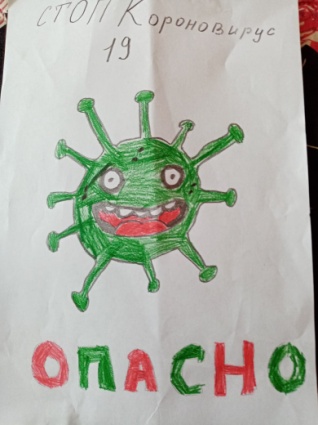 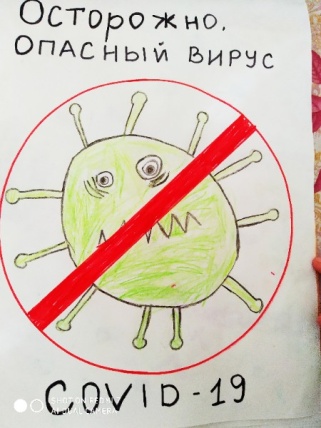 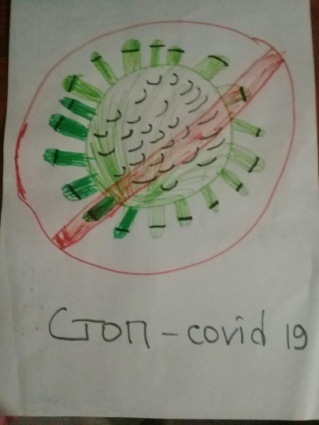 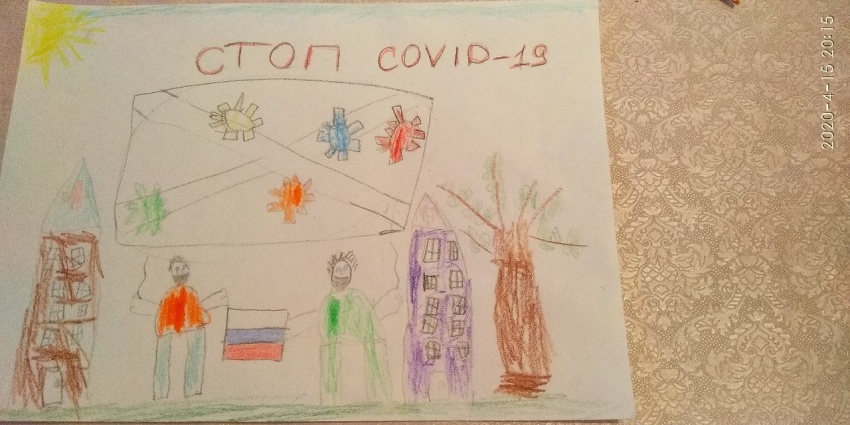 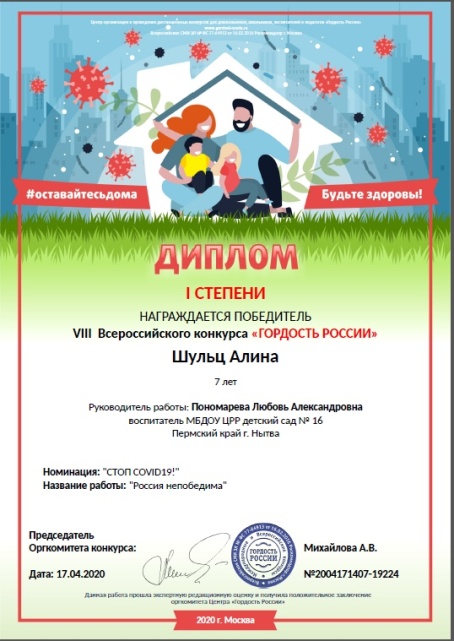 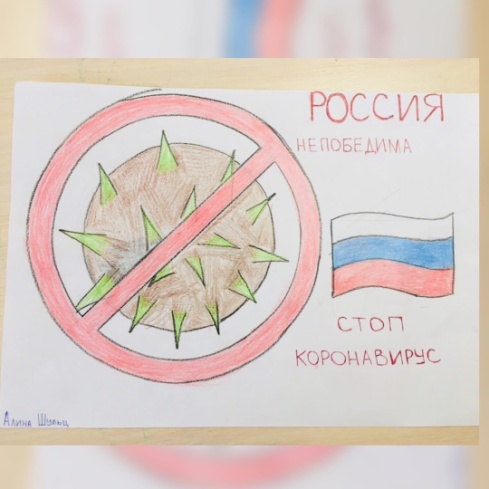 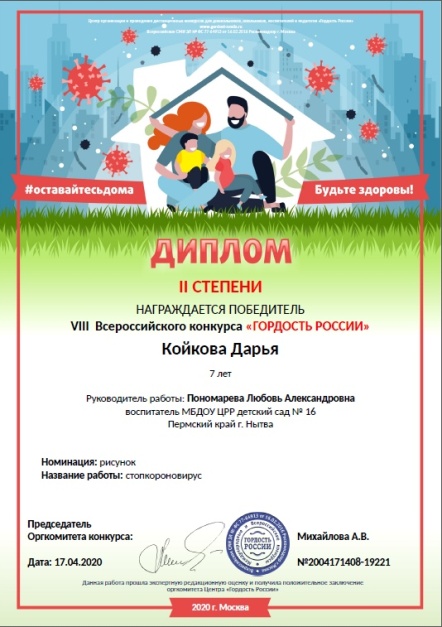 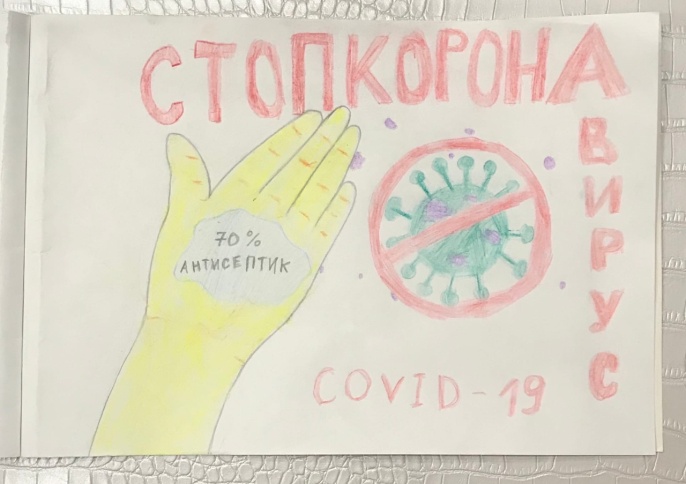 